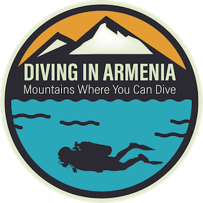 info@diving.am 						www.diving.am					+374 95 09 99 16ԱՐՄԴԱՅՎԻՆԳ ՍՈՒԶՈՐԴՆԵՐԻ ԱԿՈՒՄԲ ՀԿ-ԻԱՆԴԱՄԱԿՑՈՒԹՅՈՒՆԸ ԼՔԵԼՈՒ ԴԻՄՈՒՄ«ԱՐՄԴԱՅՎԻՆԳ ՍՈՒԶՈՐԴՆԵՐԻ ԱԿՈՒՄԲ»ՀԱՍԱՐԱԿԱԿԱՆ ԿԱԶՄԱԿԵՐՊՈՒԹՅԱՆ ՆԱԽԱԳԱՀՏԻԳՐԱՆ ԱԶԻԶԲԵԿՅԱՆԻՆՀարգելի՛ պարոն Ազիզբեկյան,խնդրում եմ ընդունել դիմումս կազմակերպության անդամակցությունից դուրս գալու համար։ԴիմորդԱՆՈՒՆ ԱԶԳԱՆՈՒՆ՝	         ՁԵՐ ԱՆՈՒՆ ԱԶԳԱՆՈՒՆԸ      ,ԷԼ ՀԱՍՑԵ՝			         ՁԵՐ ԷԼԵԿՏՐՈՆԱՅԻՆ ՀԱՍՑԵՆ     ,ԴԻՄԵԼՈՒ ԱՄՍԱԹԻՎ՝	         ՕՐ  /  ԱՄԻՍ  /  ՏԱՐԻ     ,ՍՏՈՐԱԳՐՈՒԹՅՈՒՆ՝       <<                                                            >>Խնդրում ենք՝ 1․  Լրացնել կապույտ գույնով նշված դաշտերը2․  Տպել փաստաթուղթը3.  Ստորագրել նախատեսված վայրում4.  Փաստաթուղթը սկանավորել կամ նկարել հեռախոսով 5․ Ուղարկել     info@diving.am    էլ. հասցեին։